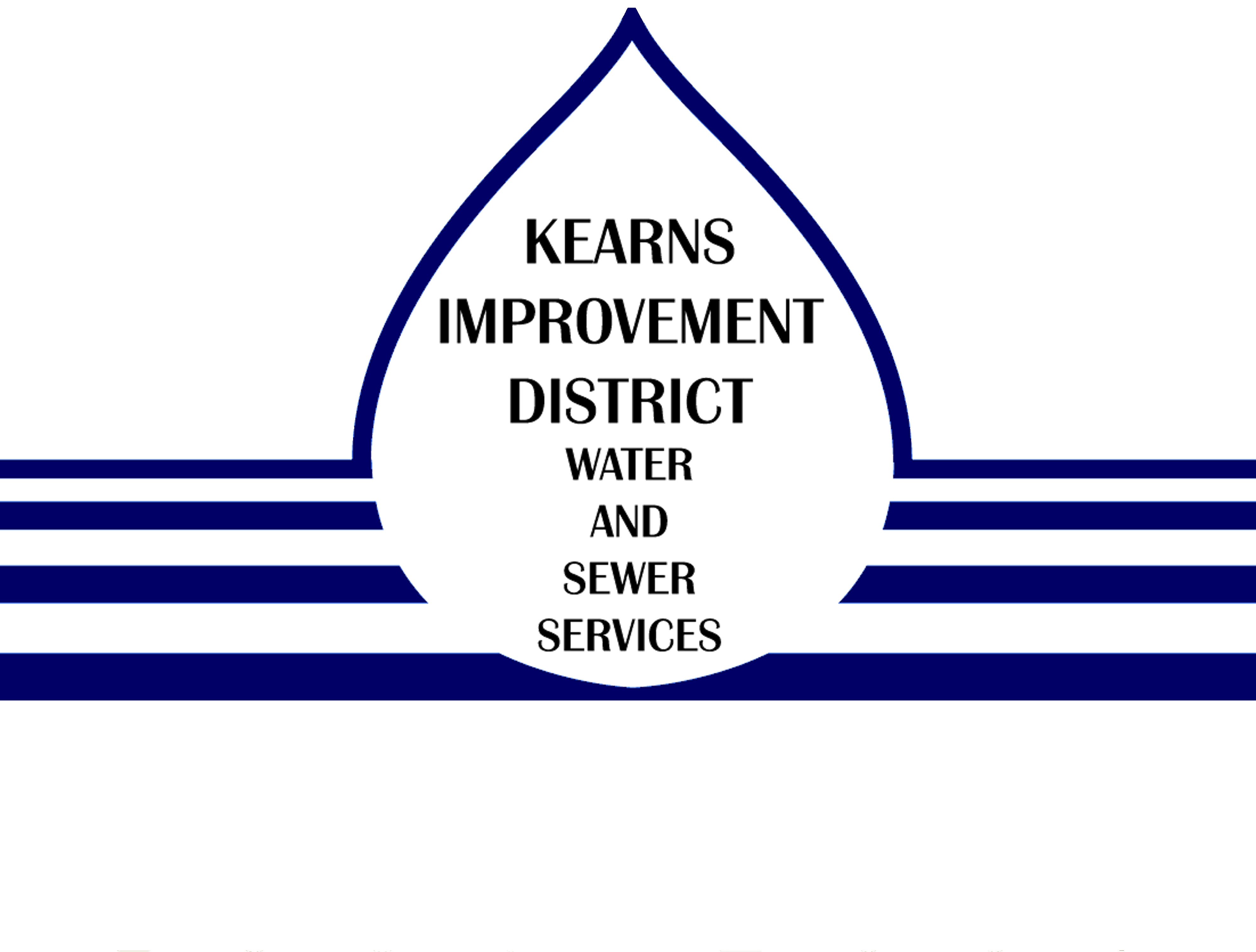 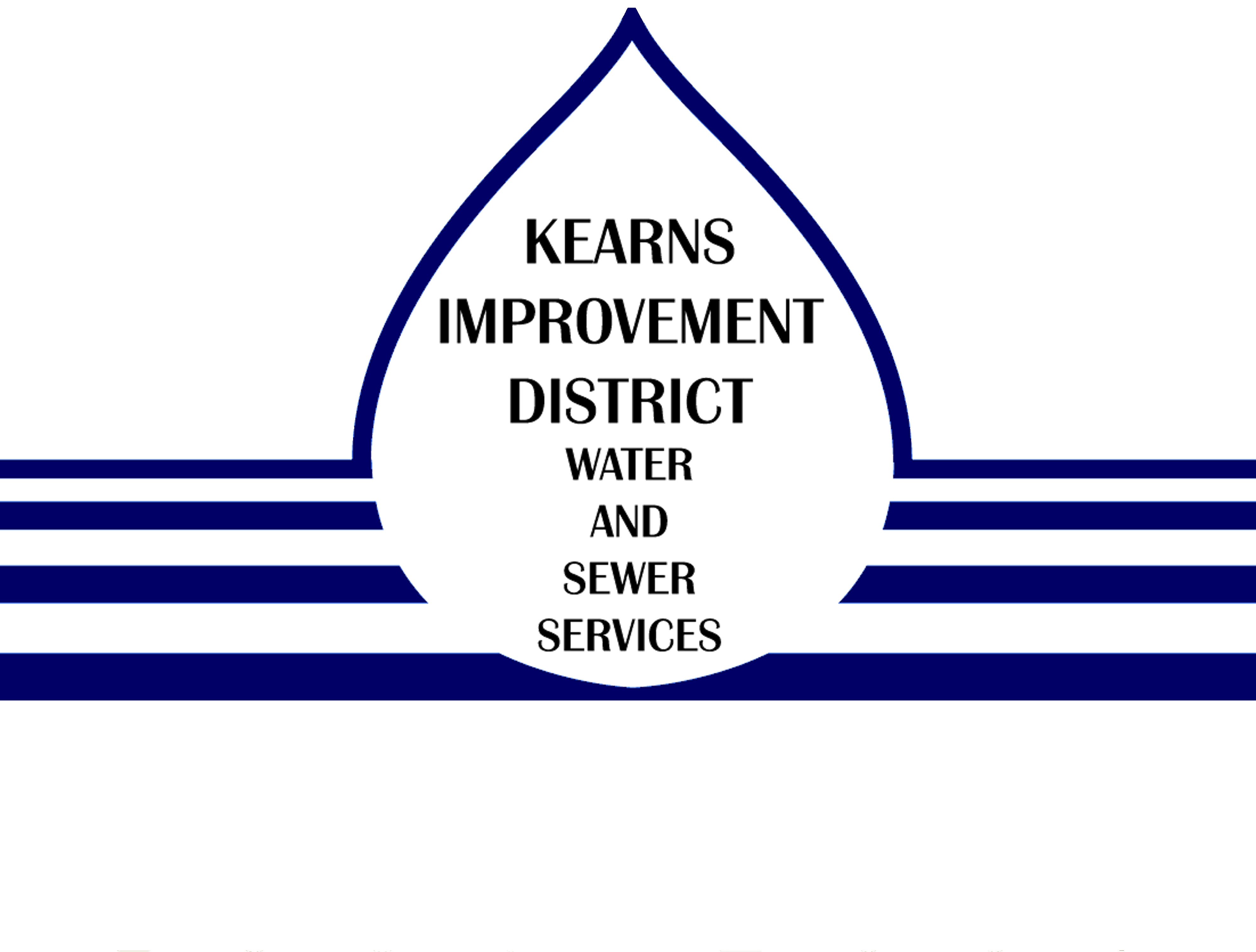 ***ELECTION NOTICE***Kearns Improvement District will have one (1) Trustee position open for election on November 3, 2015.  To become a candidate for an elective position on the Kearns Improvement District Board, qualified persons must file a Declaration of Candidacy with the Kearns Improvement District Clerk during office hours,  Monday through Friday, between June 1 and June 8, 2015.  Declaration of Candidacy forms can be obtained at the District office, 5350 West 5400 South, , UT or on our website; www.kearnsid.org.Candidate qualifications at time of filing are:Be a U.S. CitizenBe a registered voterBe a resident of Kearns Improvement District